Minutes for the Senate Executive CommitteeDate and Time: February 7, 2018 | 3:30-5:00 		Location: B-331Presiding: Ernest Ialongo, Chair of Senate	Present: Catherine Lewis, Hector Soto, James Kennis, Terrence Brown, Tram Nguyen	Absent: Natasha Yannacañedo, Thierno Diallo, SGA President, and 1 SGA Representative           Guests: Profs. Trachman, Gosset, and Figueroa       Minutes Prepared By: Tram Nguyen                                 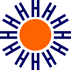 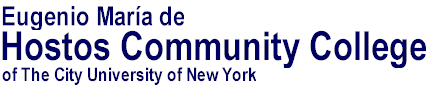 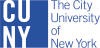 TOPICDISCUSSIONDECISION / ACTIONCall to OrderProf. Ialongo called the meeting to order at 3:35TOPICDISCUSSIONDECISION / ACTIONAcceptance of AgendaMotion to add discussion of SGA representatives to SECUnanimous ApprovalTOPICDISCUSSIONDECISION / ACTIONApproval of Minutes:SEC Dec. 13 MeetingSenate Nov. 16Motion to amend Dec. 13 minutes to omit names on SEC MinutesApproval of minutes as amendedUnanimous ApprovalUnanimous ApprovalUnanimous ApprovalTOPICDISCUSSIONDECISION / ACTIONSGA SEC RepresentativesVP Sakiyna graduated; President Diallo has class conflict in Spring 2018; new student reps need to be elected at SenateTOPICDISCUSSIONDECISION / ACTIONCharter Amendment UpdatesCommunication with Rafael Torres confirms that Board of Trustee will vote on items March 19, 2018 - including Humanities Unit creationTOPICDISCUSSIONDECISION / ACTIONMarch Graduation UpdateMemo from ASC Chair Clarence Roberston - SGA Representative says Friday date alleviates difficulties; wants to allow students to sign up for March of June ceremony; another member noted that ticketing and other pragmatic concerns would make this logistically nightmarish